Yearly Learning Challenge Overview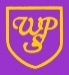 Nursery (Year 1)                                                                                                                                                                                               2021/2022Yearly Learning Challenge OverviewNursery (Year 1)                                                                                                                                                                                               2021/2022Yearly Learning Challenge OverviewNursery (Year 1)                                                                                                                                                                                               2021/2022Yearly Learning Challenge OverviewNursery (Year 1)                                                                                                                                                                                               2021/2022Yearly Learning Challenge OverviewNursery (Year 1)                                                                                                                                                                                               2021/2022Yearly Learning Challenge OverviewNursery (Year 1)                                                                                                                                                                                               2021/2022Yearly Learning Challenge OverviewNursery (Year 1)                                                                                                                                                                                               2021/2022Yearly Learning Challenge OverviewNursery (Year 1)                                                                                                                                                                                               2021/2022Yearly Learning Challenge OverviewNursery (Year 1)                                                                                                                                                                                               2021/2022Yearly Learning Challenge OverviewNursery (Year 1)                                                                                                                                                                                               2021/2022AUTUMN TERMAUTUMN TERMSPRING TERMSPRING TERMSPRING TERMSUMMER TERMSUMMER TERMSUMMER TERMSUMMER TERMPrime Learning ChallengeWhat Makes Me Marvellous?Can You Spot the Difference?Who’s the Villain?Who’s the Villain?I Wonder Who Has Feathers, Fur & ClawsI Wonder What’s in The GardenI Wonder What’s in The GardenI Wonder What’s Out ThereI Wonder What’s Out TherePSEDSelect & use activities and resources, with help when needed.  Develop their sense of responsibility & membership of a community.  Become more outgoing with unfamiliar people, in the safe context of their setting.  Show more confidence in new social situations.  Play with one or more other children, extending & elaborating play ideas.  Help to find solutions to conflicts and rivalries.  Increasingly follow rules, understanding why they are important.  Do not always need an adult to remind them of a rule.  Develop appropriate ways of being assertive. Talk with others to solve conflicts.  Talk about their feelings using words like ‘happy’, ‘sad’, ‘angry’ or ‘worried’.  Begin to understand how others might be feeling.Select & use activities and resources, with help when needed.  Develop their sense of responsibility & membership of a community.  Become more outgoing with unfamiliar people, in the safe context of their setting.  Show more confidence in new social situations.  Play with one or more other children, extending & elaborating play ideas.  Help to find solutions to conflicts and rivalries.  Increasingly follow rules, understanding why they are important.  Do not always need an adult to remind them of a rule.  Develop appropriate ways of being assertive. Talk with others to solve conflicts.  Talk about their feelings using words like ‘happy’, ‘sad’, ‘angry’ or ‘worried’.  Begin to understand how others might be feeling.Select & use activities and resources, with help when needed.  Develop their sense of responsibility & membership of a community.  Become more outgoing with unfamiliar people, in the safe context of their setting.  Show more confidence in new social situations.  Play with one or more other children, extending & elaborating play ideas.  Help to find solutions to conflicts and rivalries.  Increasingly follow rules, understanding why they are important.  Do not always need an adult to remind them of a rule.  Develop appropriate ways of being assertive. Talk with others to solve conflicts.  Talk about their feelings using words like ‘happy’, ‘sad’, ‘angry’ or ‘worried’.  Begin to understand how others might be feeling.Select & use activities and resources, with help when needed.  Develop their sense of responsibility & membership of a community.  Become more outgoing with unfamiliar people, in the safe context of their setting.  Show more confidence in new social situations.  Play with one or more other children, extending & elaborating play ideas.  Help to find solutions to conflicts and rivalries.  Increasingly follow rules, understanding why they are important.  Do not always need an adult to remind them of a rule.  Develop appropriate ways of being assertive. Talk with others to solve conflicts.  Talk about their feelings using words like ‘happy’, ‘sad’, ‘angry’ or ‘worried’.  Begin to understand how others might be feeling.Select & use activities and resources, with help when needed.  Develop their sense of responsibility & membership of a community.  Become more outgoing with unfamiliar people, in the safe context of their setting.  Show more confidence in new social situations.  Play with one or more other children, extending & elaborating play ideas.  Help to find solutions to conflicts and rivalries.  Increasingly follow rules, understanding why they are important.  Do not always need an adult to remind them of a rule.  Develop appropriate ways of being assertive. Talk with others to solve conflicts.  Talk about their feelings using words like ‘happy’, ‘sad’, ‘angry’ or ‘worried’.  Begin to understand how others might be feeling.Select & use activities and resources, with help when needed.  Develop their sense of responsibility & membership of a community.  Become more outgoing with unfamiliar people, in the safe context of their setting.  Show more confidence in new social situations.  Play with one or more other children, extending & elaborating play ideas.  Help to find solutions to conflicts and rivalries.  Increasingly follow rules, understanding why they are important.  Do not always need an adult to remind them of a rule.  Develop appropriate ways of being assertive. Talk with others to solve conflicts.  Talk about their feelings using words like ‘happy’, ‘sad’, ‘angry’ or ‘worried’.  Begin to understand how others might be feeling.Select & use activities and resources, with help when needed.  Develop their sense of responsibility & membership of a community.  Become more outgoing with unfamiliar people, in the safe context of their setting.  Show more confidence in new social situations.  Play with one or more other children, extending & elaborating play ideas.  Help to find solutions to conflicts and rivalries.  Increasingly follow rules, understanding why they are important.  Do not always need an adult to remind them of a rule.  Develop appropriate ways of being assertive. Talk with others to solve conflicts.  Talk about their feelings using words like ‘happy’, ‘sad’, ‘angry’ or ‘worried’.  Begin to understand how others might be feeling.Select & use activities and resources, with help when needed.  Develop their sense of responsibility & membership of a community.  Become more outgoing with unfamiliar people, in the safe context of their setting.  Show more confidence in new social situations.  Play with one or more other children, extending & elaborating play ideas.  Help to find solutions to conflicts and rivalries.  Increasingly follow rules, understanding why they are important.  Do not always need an adult to remind them of a rule.  Develop appropriate ways of being assertive. Talk with others to solve conflicts.  Talk about their feelings using words like ‘happy’, ‘sad’, ‘angry’ or ‘worried’.  Begin to understand how others might be feeling.Select & use activities and resources, with help when needed.  Develop their sense of responsibility & membership of a community.  Become more outgoing with unfamiliar people, in the safe context of their setting.  Show more confidence in new social situations.  Play with one or more other children, extending & elaborating play ideas.  Help to find solutions to conflicts and rivalries.  Increasingly follow rules, understanding why they are important.  Do not always need an adult to remind them of a rule.  Develop appropriate ways of being assertive. Talk with others to solve conflicts.  Talk about their feelings using words like ‘happy’, ‘sad’, ‘angry’ or ‘worried’.  Begin to understand how others might be feeling.Communication and LanguageWellcomm programmeListen to stories (remember much of what happens).  Pay attention to more than one thing at a time. Build up wider vocabulary.  Understand 2 part questions & instructions.  Understand ‘why’ questions.  Sing a repertoire of songs.  Know rhymes.  Talk about familiar books & tell longer stories.  Develop communication, including tenses, speech sounds, use longer sentences of four to six words.  Express point of view & debate when they disagree with others. Start conversations with adults/friends and continue it for many turns.  Use talk to organise themselves and their play.Listen to stories (remember much of what happens).  Pay attention to more than one thing at a time. Build up wider vocabulary.  Understand 2 part questions & instructions.  Understand ‘why’ questions.  Sing a repertoire of songs.  Know rhymes.  Talk about familiar books & tell longer stories.  Develop communication, including tenses, speech sounds, use longer sentences of four to six words.  Express point of view & debate when they disagree with others. Start conversations with adults/friends and continue it for many turns.  Use talk to organise themselves and their play.Listen to stories (remember much of what happens).  Pay attention to more than one thing at a time. Build up wider vocabulary.  Understand 2 part questions & instructions.  Understand ‘why’ questions.  Sing a repertoire of songs.  Know rhymes.  Talk about familiar books & tell longer stories.  Develop communication, including tenses, speech sounds, use longer sentences of four to six words.  Express point of view & debate when they disagree with others. Start conversations with adults/friends and continue it for many turns.  Use talk to organise themselves and their play.Listen to stories (remember much of what happens).  Pay attention to more than one thing at a time. Build up wider vocabulary.  Understand 2 part questions & instructions.  Understand ‘why’ questions.  Sing a repertoire of songs.  Know rhymes.  Talk about familiar books & tell longer stories.  Develop communication, including tenses, speech sounds, use longer sentences of four to six words.  Express point of view & debate when they disagree with others. Start conversations with adults/friends and continue it for many turns.  Use talk to organise themselves and their play.Listen to stories (remember much of what happens).  Pay attention to more than one thing at a time. Build up wider vocabulary.  Understand 2 part questions & instructions.  Understand ‘why’ questions.  Sing a repertoire of songs.  Know rhymes.  Talk about familiar books & tell longer stories.  Develop communication, including tenses, speech sounds, use longer sentences of four to six words.  Express point of view & debate when they disagree with others. Start conversations with adults/friends and continue it for many turns.  Use talk to organise themselves and their play.Listen to stories (remember much of what happens).  Pay attention to more than one thing at a time. Build up wider vocabulary.  Understand 2 part questions & instructions.  Understand ‘why’ questions.  Sing a repertoire of songs.  Know rhymes.  Talk about familiar books & tell longer stories.  Develop communication, including tenses, speech sounds, use longer sentences of four to six words.  Express point of view & debate when they disagree with others. Start conversations with adults/friends and continue it for many turns.  Use talk to organise themselves and their play.Listen to stories (remember much of what happens).  Pay attention to more than one thing at a time. Build up wider vocabulary.  Understand 2 part questions & instructions.  Understand ‘why’ questions.  Sing a repertoire of songs.  Know rhymes.  Talk about familiar books & tell longer stories.  Develop communication, including tenses, speech sounds, use longer sentences of four to six words.  Express point of view & debate when they disagree with others. Start conversations with adults/friends and continue it for many turns.  Use talk to organise themselves and their play.Listen to stories (remember much of what happens).  Pay attention to more than one thing at a time. Build up wider vocabulary.  Understand 2 part questions & instructions.  Understand ‘why’ questions.  Sing a repertoire of songs.  Know rhymes.  Talk about familiar books & tell longer stories.  Develop communication, including tenses, speech sounds, use longer sentences of four to six words.  Express point of view & debate when they disagree with others. Start conversations with adults/friends and continue it for many turns.  Use talk to organise themselves and their play.Listen to stories (remember much of what happens).  Pay attention to more than one thing at a time. Build up wider vocabulary.  Understand 2 part questions & instructions.  Understand ‘why’ questions.  Sing a repertoire of songs.  Know rhymes.  Talk about familiar books & tell longer stories.  Develop communication, including tenses, speech sounds, use longer sentences of four to six words.  Express point of view & debate when they disagree with others. Start conversations with adults/friends and continue it for many turns.  Use talk to organise themselves and their play.Physical Development:Gross MotorDevelop large muscles : wave flags/streamers, paint & make marks (use words up, down, around & back)Develop balance :Balance bikes, trikes, stand on one leg,walk along a plankClimb up apparatusParachute gamesGoing up steps and stairs using alternate feetChoose right resource to carry out own plan (eg : choose spade to enlarge small hole dug with a trowel)Big movements with streamers Going up steps and stairs using alternate feetChoose right resource to carry out own plan (eg : choose spade to enlarge small hole dug with a trowel)Big movements with streamers Match physical skill to task, eg : decide whether to crawl or walk across a plank.Skipping,hoppingMatch physical skill to task, eg : decide whether to crawl or walk across a plank.Skipping,hoppingUse & remember sequences & patterns of movements related to music & rhythm Collaborate to move large items safelyUse & remember sequences & patterns of movements related to music & rhythm Collaborate to move large items safelyKicking, throwing and catching ballsGroup activities – made up & in teamsPhysical Development:Fine MotorManaging SelfDough DiscoPlaydough tools (rolling pin, cutters)Pouring from jugsInset puzzlesMessy PlayTape dispenserUse toilet, wash & dry handUsing a spoonUse knife to spread butterPaintbrushesFinger Gym (hole punchers, threading, tweezers, hammer & golf tees, posting coins…)Put on own painting apron & peg paper to easelWorkbench - hammers & nailsScissorsPut on own coat & welly bootsWorkbench - hammers & nailsScissorsPut on own coat & welly bootsWorkbench - screwdriverDevelop comfortable pencil/ pen gripFine movements with pencil, pens & brushesPut on own shoesWorkbench - screwdriverDevelop comfortable pencil/ pen gripFine movements with pencil, pens & brushesPut on own shoesWorkbench - sawUse a knife and forkCorrect pencil gripFasten zips, poppers, buttonsWorkbench - sawUse a knife and forkCorrect pencil gripFasten zips, poppers, buttonsUse pencil to form some recognisable lettersKnow how to use range of tools & techniques safelyBrush teethLiteracy: ReadingSongs & rhymes, tuning in and paying attention, joining in, copying sounds, rhythms, etc…Sharing books.Pay attention & respond to pictures or words.Repeat words & phrases from familiar stories.Develop play around stories.Sing songs & say rhymes whilst playing.Know that print has meaning.Name the different parts of a book.Understand page sequencingNotice some print, eg; first letter of name or familiar logoShort conversations about stories, learning new vocabulary.Different purposes of print.Reading English text from top to bottom.Count & clap syllables in a word.Extended conversations about stories, learning and using new vocabulary.Different purposes of print.Reading English text from top to bottom.Count & clap syllables in a word.Extended conversations about stories, learning and using new vocabulary.Increasing awareness of rhyme - fill in the missing rhyming word in a story/song.Recognise spoken words with the same initial sound (eg; dad & dog).Notice RWI letters learnt, in books & within  environment.Increasing awareness of rhyme - fill in the missing rhyming word in a story/song.Recognise spoken words with the same initial sound (eg; dad & dog).Notice RWI letters learnt, in books & within  environment.Spot and suggest rhymes.Be able to think of own words beginning with a given sound.Reading English text from left to right and from top to bottom.Use ‘Fred Talk’ to blend sounds in CVC words.Spot and suggest rhymes.Be able to think of own words beginning with a given sound.Reading English text from left to right and from top to bottom.Use ‘Fred Talk’ to blend sounds in CVC words.Spotting words with the rhyme  such as ‘at’, noticing a letter in front, eg; ‘hat’ and ‘cat’.Use ‘Fred Talk’ to segment sounds in CVC words.Non fiction focusAuthor focus / Text Rod CampbellDear ZooMartin WaddellOwl BabiesTraditional TalesHansel & GretelJack & the BeanstalkTraditional TalesHansel & GretelJack & the BeanstalkMichael RosenWe’re Going on a Bear HuntJulia DonaldsonSuperwormEric CarleThe Very Hungry CaterpillarJulia DonaldsonSuperwormEric CarleThe Very Hungry CaterpillarClaire FreedmanAliens Love UnderpantsNon-fiction:AstronautClaire FreedmanAliens Love UnderpantsNon-fiction:AstronautLiteracy: WritingEnjoy drawing freely.Give some meaning to marks.Make marks on own pictures to stand for nameGive meaning to own drawings.Copy initial letter of name on own drawings.Draw individual marks to represent writing.Write initial letter of name on drawings.Use letter knowledge in their writing (letters relating to those in own name or letters learnt this half term).Count & clap syllables.Write initial letter of name on drawings.Use letter knowledge in their writing (letters relating to those in own name or letters learnt this half term).Count & clap syllables.Write several letters from own name (not necessarily in correct order).Use emerging letter knowledge in own writing, eg; writing ‘m’ for mummyWrite own name with only a little support.Use their print and letter knowledge in own writing, eg; start to write at top of a pretend shopping list, copying friends’ names, writing letters and cards for family membersWrite own name with only a little support.Use their print and letter knowledge in own writing, eg; start to write at top of a pretend shopping list, copying friends’ names, writing letters and cards for family membersWrite own name - most letters being readable.Create words with the rhyme, such as ‘at’, by adding a letter in front, eg; ‘hat’ and ‘cat’.Write for different needs, eg: labelling a model, writing list of adults’ drink preferences.Write own name - most letters being readable.Create words with the rhyme, such as ‘at’, by adding a letter in front, eg; ‘hat’ and ‘cat’.Write for different needs, eg: labelling a model, writing list of adults’ drink preferences.Mathematics:Recite numbers to 5Subitise up to 3 objectsPatterns in the environmentShow ‘finger numbers’ to 5correspondence to 5Match, sort & compare size & lengthTalk about & explore 2D shapesRecite numbers to 10Cardinal principle: last number reached is totalLink numerals/amounts to 5Talk about & explore 3D shapesExperiment with own symbols & marks as well as numeralsUse positional words to describe routes & locationsUsing & combining shapes to make new onesExperiment with own symbols & marks as well as numeralsUse positional words to describe routes & locationsUsing & combining shapes to make new onesCompare quantities using language: ‘more than’ & ‘fewer than’Notice, extend & create ABAB patternsCompare quantities using language: ‘more than’ & ‘fewer than’Notice, extend & create ABAB patternsSolve real world mathematical problems with numbers up to 5Describe sequence of events, using words such as ‘first’, ‘then’, ‘last’Solve real world mathematical problems with numbers up to 5Describe sequence of events, using words such as ‘first’, ‘then’, ‘last’Understanding the World: Past & PresentOwn life story/family.Make sense of own life story/ family history - celebrationsOngoing knowledge, chronology, historical enquiry, interpretation skillsOngoing knowledge, chronology, historical enquiry, interpretation skillsIdentifying changes over time in the seasons and outdoor environmentFamily members’ different occupationsWhen I grow up I want to be…Family members’ different occupationsWhen I grow up I want to be…Revisit Nursery year – what can children do now that they couldn’t at start of year?Revisit Nursery year – what can children do now that they couldn’t at start of year?Understanding the World: People, Culture & CommunitiesTalk about what they see in Nursery.Autumn weather, seasonal changesDescribing features of house & school/Nursery environmentWinter weather, seasonal changeDescribing features of house & school/Nursery environmentWinter weather, seasonal changeSpring weather, seasonal changes2D mapsFarm visit2D maps & 3D models of farmFarm visit2D maps & 3D models of farmSummer walk - matching photos to places around wider schoolSummer walk - matching photos to places around wider schoolUnderstanding the World: The Natural WorldChanges in own life (from baby to now)Differences & similarities in appearanceNaming zoo animalsAutumn walk (leaf colours, use senses to explore natural materials (leaves)Explore materials with similar/different properties.  Explore materials with similar/different properties.  Explore & talk about different forces they can feel.Weather linked to ‘We’re Going on a Bear Hunt’Naming variety of animalsPlant seeds & care for growing plants, naming parts Understand key features of the life cycle of a plant & an animal.Naming farm animalsPlant seeds & care for growing plants, naming parts Understand key features of the life cycle of a plant & an animal.Naming farm animalsExplore how things work.  Begin to understand the need to respect & care for the natural environment & all living things.Explore how things work.  Begin to understand the need to respect & care for the natural environment & all living things.REIntroduce persona dollsWhere do we live?Who lives with us?How are special times celebrated? (Autumn/Winter)ChristmasDiwali (04.11.21)What makes a good helper?Chinese New Year (Cleversticks story)(21.02.22)What makes a good helper?Chinese New Year (Cleversticks story)(21.02.22)How are special times celebrated? (Spring)EasterEidWho & what is special to us?Who & what is special to us?Creation stories:Christian & MuslimCaring for natural environment & living thingsCreation stories:Christian & MuslimCaring for natural environment & living thingsExpressive Arts & Design:Art & DesignDrawing:  Experiment with colours & marks.Make marks to represent objects (eg animals)Painting: colour mixing, painting toolsCollage: Use range of materials to create 3 little pigs’ housesDrawing: Show different emotions (eg happy, sad, fear)Collage: Use range of materials to create 3 little pigs’ housesDrawing: Show different emotions (eg happy, sad, fear)Print: Bear Hunt picture. Print with everyday objects & materials to create different settings in ‘Bear Hunt’ story.Sculpture: Salt dough ‘superworms’ & snailsArtist Focus: Matisse: The Snail.Sculpture: Salt dough ‘superworms’ & snailsArtist Focus: Matisse: The Snail.Textiles:Aliens’ underpantsDrawing: Increasing complexity and detail (eg, represent movement & sound)Textiles:Aliens’ underpantsDrawing: Increasing complexity and detail (eg, represent movement & sound)Expressive Arts:Design TechnologyBuilding with blocksTape dispenserMake a sandwich - use knife to spread butterHole punchersChinese lanterns -ScissorsWoodwork - Hammer & nailsChinese lanterns -ScissorsWoodwork - Hammer & nailsWoodwork - screwdriverWoodwork - sawWoodwork - sawUse woodwork skills to create objectsUse woodwork skills to create objectsExpressive Arts:MusicListen to different sounds.Remember & sing entire songs.Sing pitch of a tone sung by another person.Sing pitch of a tone sung by another person.Sing the melodic shape (moving melody, eg: up & down, down & up).Create own songs, or improvise a song around one they know.Create own songs, or improvise a song around one they know.Play instruments with increasing control to express own feelings & ideas.Play instruments with increasing control to express own feelings & ideas.WSFLONGOING:Coping with Life: Understand right & wrong actionsUnderstanding Rights & Responsibilities: Say if something is fair or unfairONGOING:Coping with Life: Understand right & wrong actionsUnderstanding Rights & Responsibilities: Say if something is fair or unfairONGOING:Coping with Life: Understand right & wrong actionsUnderstanding Rights & Responsibilities: Say if something is fair or unfairONGOING:Coping with Life: Understand right & wrong actionsUnderstanding Rights & Responsibilities: Say if something is fair or unfairONGOING:Coping with Life: Understand right & wrong actionsUnderstanding Rights & Responsibilities: Say if something is fair or unfairONGOING:Coping with Life: Understand right & wrong actionsUnderstanding Rights & Responsibilities: Say if something is fair or unfairONGOING:Coping with Life: Understand right & wrong actionsUnderstanding Rights & Responsibilities: Say if something is fair or unfairONGOING:Coping with Life: Understand right & wrong actionsUnderstanding Rights & Responsibilities: Say if something is fair or unfairONGOING:Coping with Life: Understand right & wrong actionsUnderstanding Rights & Responsibilities: Say if something is fair or unfairWSFLEffective decision making:Say what you think is good or bad.Coping with Life:Recognise safe peopleCoping with Life:Recognise safe peopleDeveloping a healthy lifestyle:Recognise foods that are healthyDeveloping a healthy lifestyle:Recognise foods that are healthyCoping with Life:Recognise safe search enginesCoping with Life:Recognise safe search enginesBLP MuscleCollaborationCollaborationImitationImitationImitationCollaborationQuestioningQuestioningQuestioningCollaborationImitationQuestioningCollaborationImitation